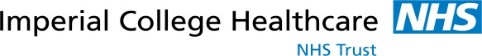 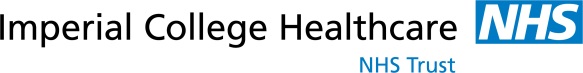 Psycho-oncology Team at Imperial – Referral Form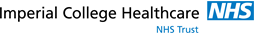 Please complete in full, email to imperial.psycho-oncology@nhs.net and you will receive an auto-reply confirmation.  Advice & Consultation – we will contact you directly to discuss Advice & Consultation – we will contact you directly to discuss Advice & Consultation – we will contact you directly to discuss Inpatient – currently atsite:  ward:   Outpatient – for a patient or carer who can attend hospital as day patient or outpatient Outpatient – for a patient or carer who can attend hospital as day patient or outpatient Outpatient – for a patient or carer who can attend hospital as day patient or outpatient Tick here for carer/family referrals - give full patient details, carer name and contact  Tick to confirm the referral has been discussed with the patient/carer , who expects our contactPatient DetailsPatient DetailsPatient DetailsPatient DetailsPatient DetailsNHS No: NHS No: NHS No: NHS No: Surname: Surname: Surname: Surname: Surname: Forename: Forename: Forename: Forename: DOB: DOB: Ethnicity: Ethnicity: Ethnicity: Ethnicity: Ethnicity: Sex: Sex:  interpreting or mobility needs?  interpreting or mobility needs?  interpreting or mobility needs?  interpreting or mobility needs?  interpreting or mobility needs?  interpreting or mobility needs?  interpreting or mobility needs?  interpreting or mobility needs?  interpreting or mobility needs? Address: Address: Address: Address: Address: Address: Address: Postcode:                                                                                                 Postcode:                                                                                                 Email: Email: Email: Email: Tel: Tel: Tel: Mobile: Mobile: Diagnosis: Diagnosis: Diagnosis: Diagnosis: Diagnosis: Diagnosis: Diagnosis: Cancer MDT:  Cancer MDT:  Stage: Early/Diagnostics Early/Diagnostics In Treatment In Treatment In Treatment EOT/Remission EOT/Remission Advanced/Palliative Referral Indications Referral Indications Please describe your concerns, and give evidence of complexities/ vulnerabilities:Please describe your concerns, and give evidence of complexities/ vulnerabilities:Please describe your concerns, and give evidence of complexities/ vulnerabilities:Please describe your concerns, and give evidence of complexities/ vulnerabilities:Please describe your concerns, and give evidence of complexities/ vulnerabilities:risk concerns (e.g. self-harm)risk concerns (e.g. self-harm)time-critical cancer test/treatmentsignificant mental health historymajor life stressors or social issuesmajor life stressors or social issueslimited social supportdrug/alcohol misuseScreening scores (e.g. HNA-DT, GAD/PHQ etc):  Screening scores (e.g. HNA-DT, GAD/PHQ etc):  Screening scores (e.g. HNA-DT, GAD/PHQ etc):  Screening scores (e.g. HNA-DT, GAD/PHQ etc):  Screening scores (e.g. HNA-DT, GAD/PHQ etc):  Screening scores (e.g. HNA-DT, GAD/PHQ etc):  Screening scores (e.g. HNA-DT, GAD/PHQ etc):  Referrer DetailsContact: Name: Role: Web  www.imperial.nhs.uk/our-services/cancer-services/psycho-oncologyPhone 020 3312 1658 Network S:\Cancer Services\PSYCHOLOGY